True Crime, Music-Based Podcasts Crack Top 5Comedy continues to be the top genre for podcast listeners, followed by news, but true crime and music podcasts jumped into the top five as of May 2022, according to Nielsen. Nielsen also found that host-read ads get more of podcast listeners' attention and that at-home podcast listening has increased.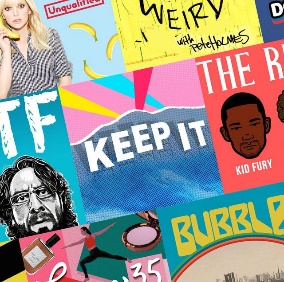 Inside Radio (free content) 5/29/22https://www.insideradio.com/free/new-listeners-are-giving-a-lift-to-podcasting-s-mainstream-genres-says-nielsen/article_1e972c2c-e0a5-11ec-8d49-672170c34afc.htmlImage credit:https://hips.hearstapps.com/hmg-prod.s3.amazonaws.com/images/190730-index-podcast-1564666766.jpg?crop=0.503xw:1.00xh;0.250xw,0&resize=640:*